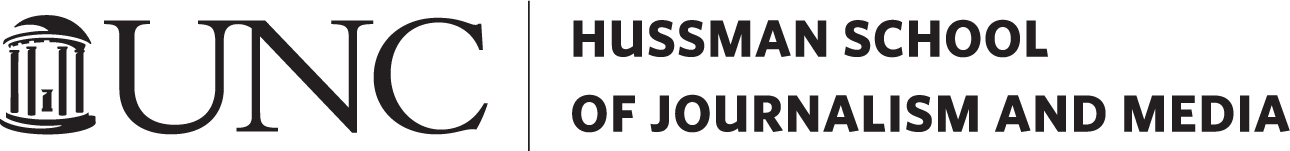 ***Summer 2020 Internships must be conducted remotely due to COVID-19. MEJO 393/Journalism and Media Internship is the Hussman School of Journalism and Media’s internship-for-credit course. It is a 1 credit hour, pass/fail course offered in fall and spring semesters and the 2nd session of summer school.To enroll, students must be already admitted to the Hussman School of Journalism and Media. Students must also have completed MEJO 153. Students may enroll in the course via Connect Carolina.Students in MEJO 393 arrange their own internships; the internship must be communications-related, such as in advertising, public relations, television, multimedia, graphics, reporting and editing. The 1 hour credit does not count towards the minimum MEJO credits required for graduation.During the fall and spring semesters, students must work at least 8 hours per week. During summer internships, students must work at least 15 hours per week for 8 weeks (or a total of 120 hours). Working hours are to be set by the employer and the student. Students who enroll in MEJO 393 are expected to complete their internships; failure to do so reflects badly on the student and the School.MEJO 393 does not meet physically as a class. The course does fulfill the university’s experiential education requirement. To receive a Pass for MEJO 393, students are required to:Complete an online survey prior to the start of the internship to detail basic information about the internship, rate various skill levels and provide expectations prior to starting the work experience. This survey will be shared with the students’ internship supervisors in order to facilitate an optimal internship experience.Complete a similar online survey at the conclusion of the internship, which will include information about what the student has learned/accomplished in the internship as well as ratings of various skill levels.Ensure that their internship supervisor completes an online survey evaluating students’ skills and accomplishments during the internship. This survey will be shared with students in order to provide constructive feedback on their performance as interns.Diversity:The University’s policy on Prohibiting Harassment and Discrimination is outlined on the Equal Opportunity and Compliance Office’s webpage (https://eoc.unc.edu/our-policies/ppdhrm/). UNC is committed to providing an inclusive and welcoming environment for all members of our community and does not discriminate in offering access to its educational programs and activities on the basis of age, gender, race, color, national origin, religion, creed, disability, veteran’s status, sexual orientation, gender identity, or gender expression.Special Accommodations:If you require special accommodations to attend or participate in this course, please let the instructor know as soon as possible. If you need information about disabilities visit the Accessibility Resources & Services site at https://ars.unc.edu/.   Honor Code:The Honor Code (https://catalog.unc.edu/policies-procedures/honor-code/) forms a bond of trust among students, faculty, and administrators. The University of North Carolina at Chapel Hill operates under a system of self-governance, as students are responsible for governing themselves. As such, our University is transformed into a powerful community of inquiry and learning. The Honor Code embodies the ideals of academic honesty, integrity, and responsible citizenship, and governs the performance of all academic work a student conducts at the University. Acceptance of an offer of admission to Carolina presupposes a commitment to the principles embodied in our century-old tradition of honor and integrity.  Seeking Help:If you need individual assistance, it’s your responsibility to meet with the instructor. If you are serious about wanting to improve your performance in the course, the time to seek help is as soon as you are aware of the problem – whether the problem is difficulty with course material, a disability, or an illness.Accreditation: The Hussman School of Journalism and Media’s accrediting body outlines a number of values you should be aware of and competencies you should be able to demonstrate by the time you graduate from our program.  Learn more about them here: http://hussman.unc.edu/accreditation. No single course could possibly give you all of these values and competencies; but collectively, our classes are designed to build your abilities in each of these areas.